Starhopping workshop - targetsM57 Ring nevel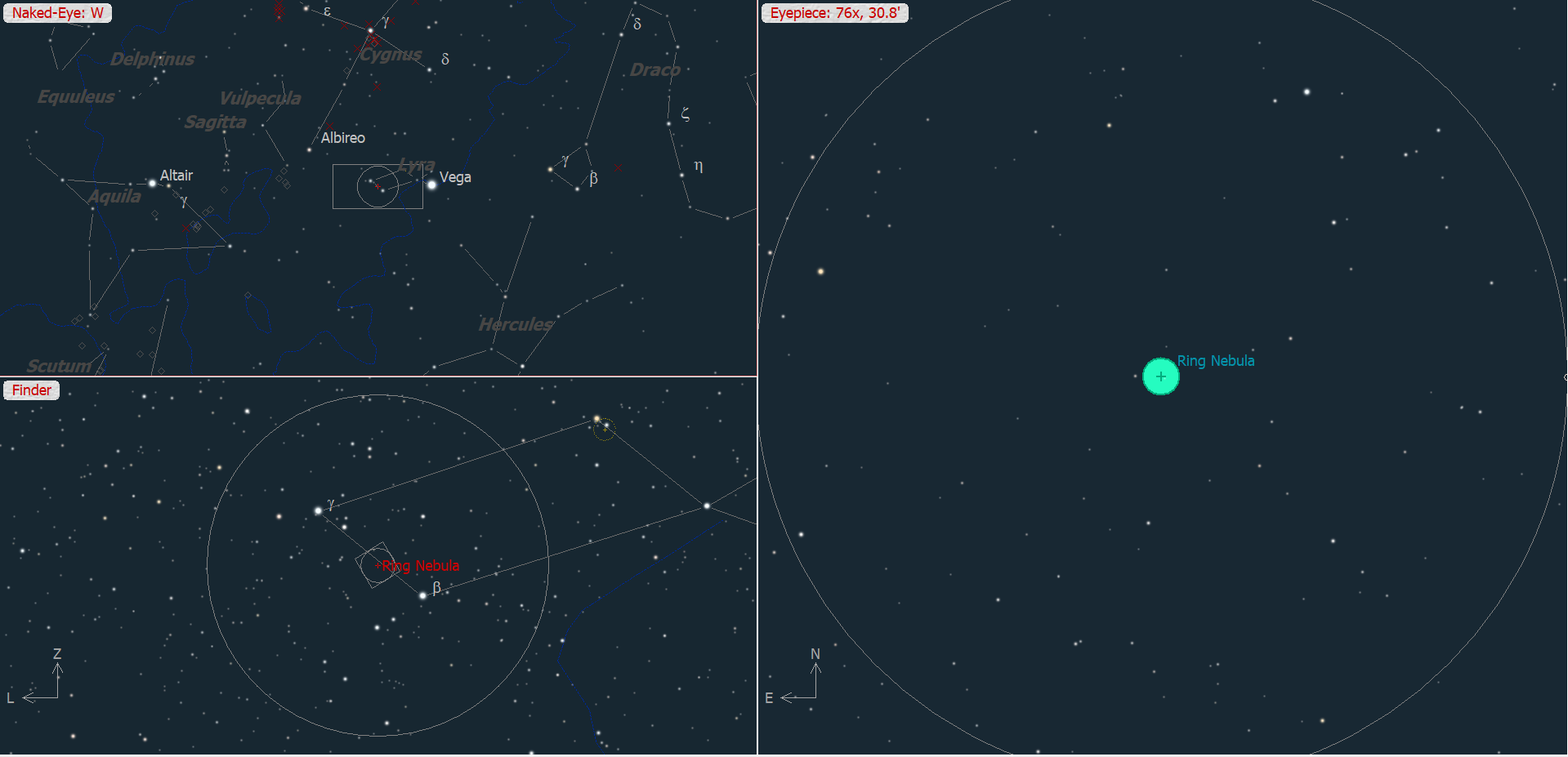 M27 Halter nevel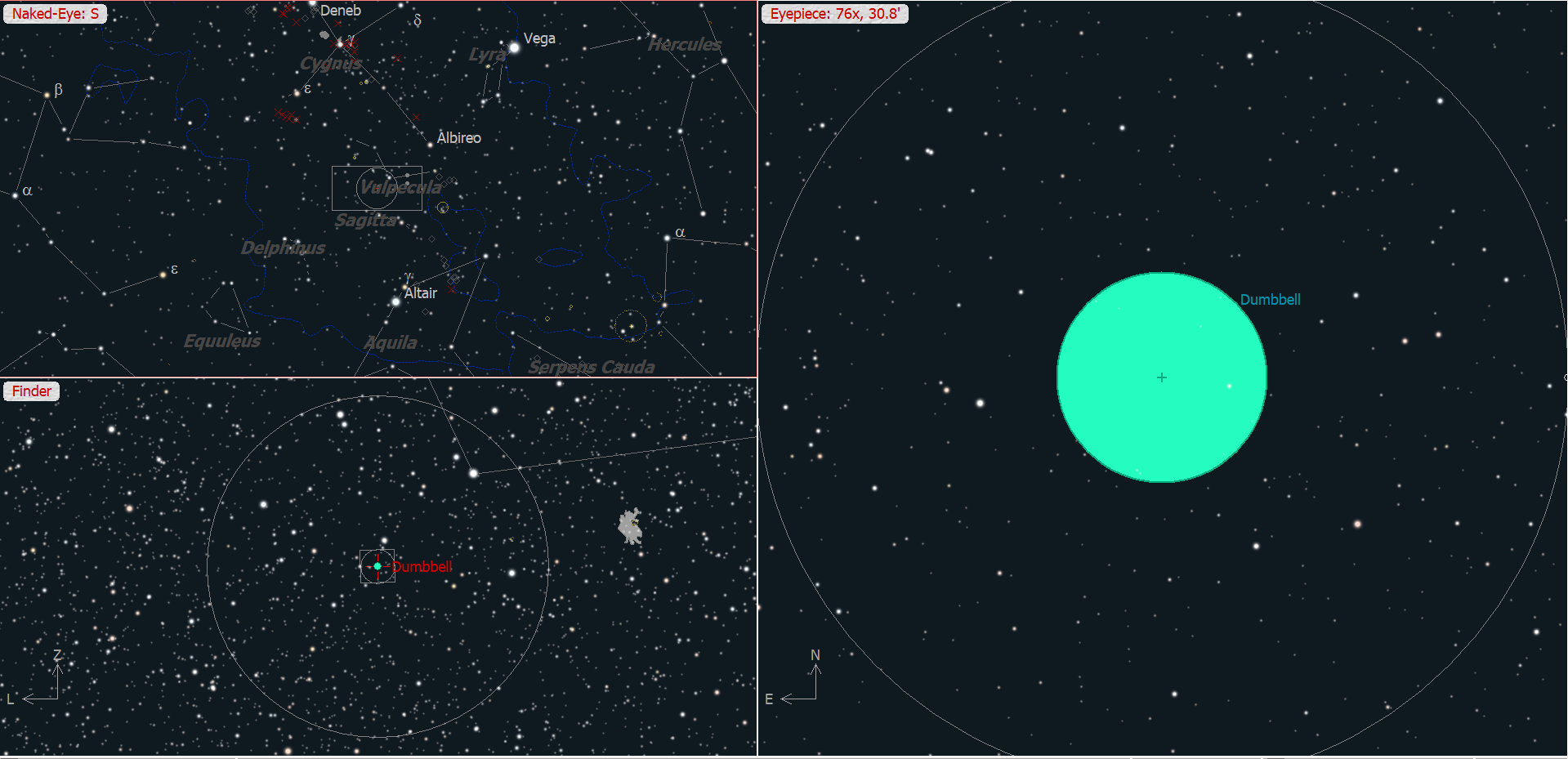 M71 Bolhoop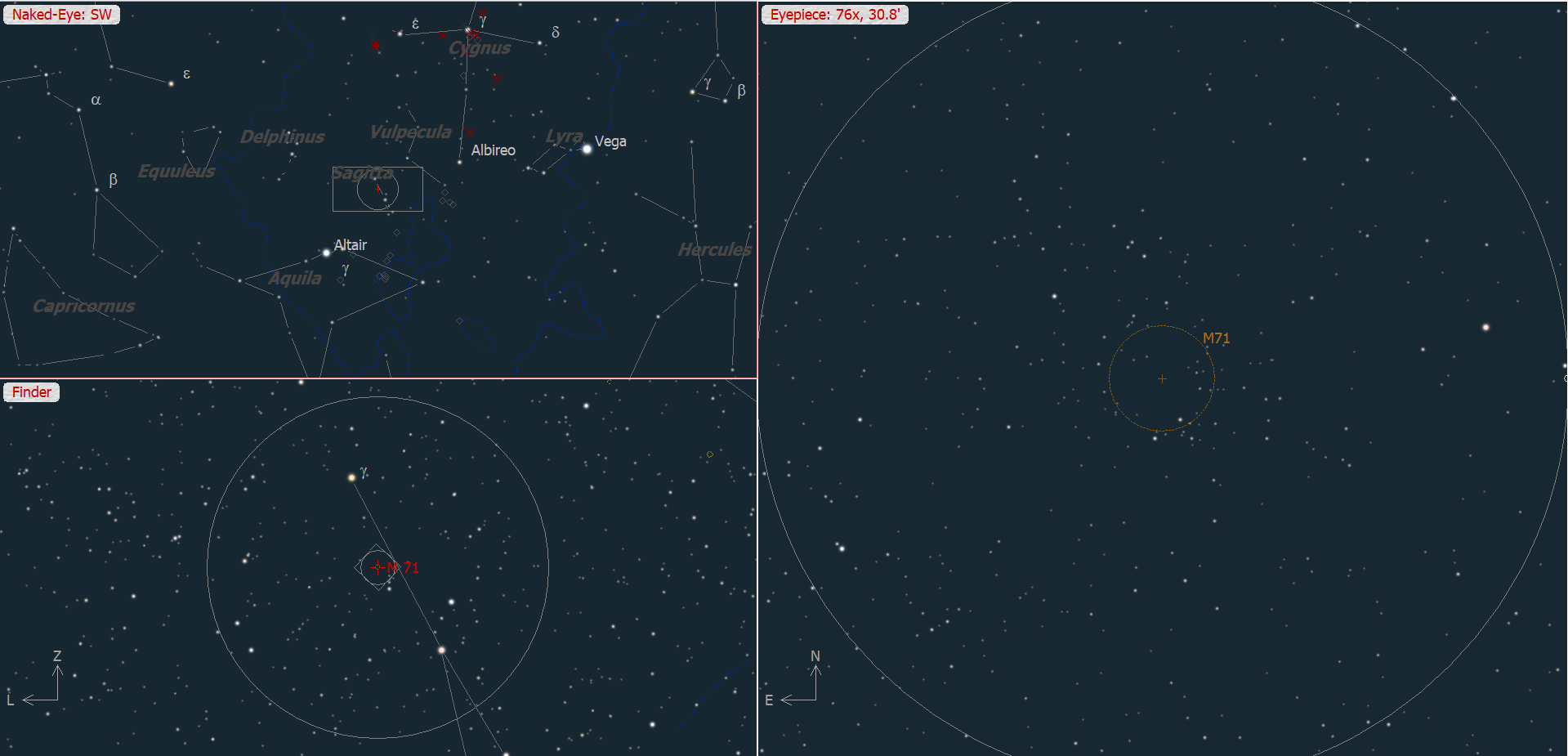 M15 Bolhoop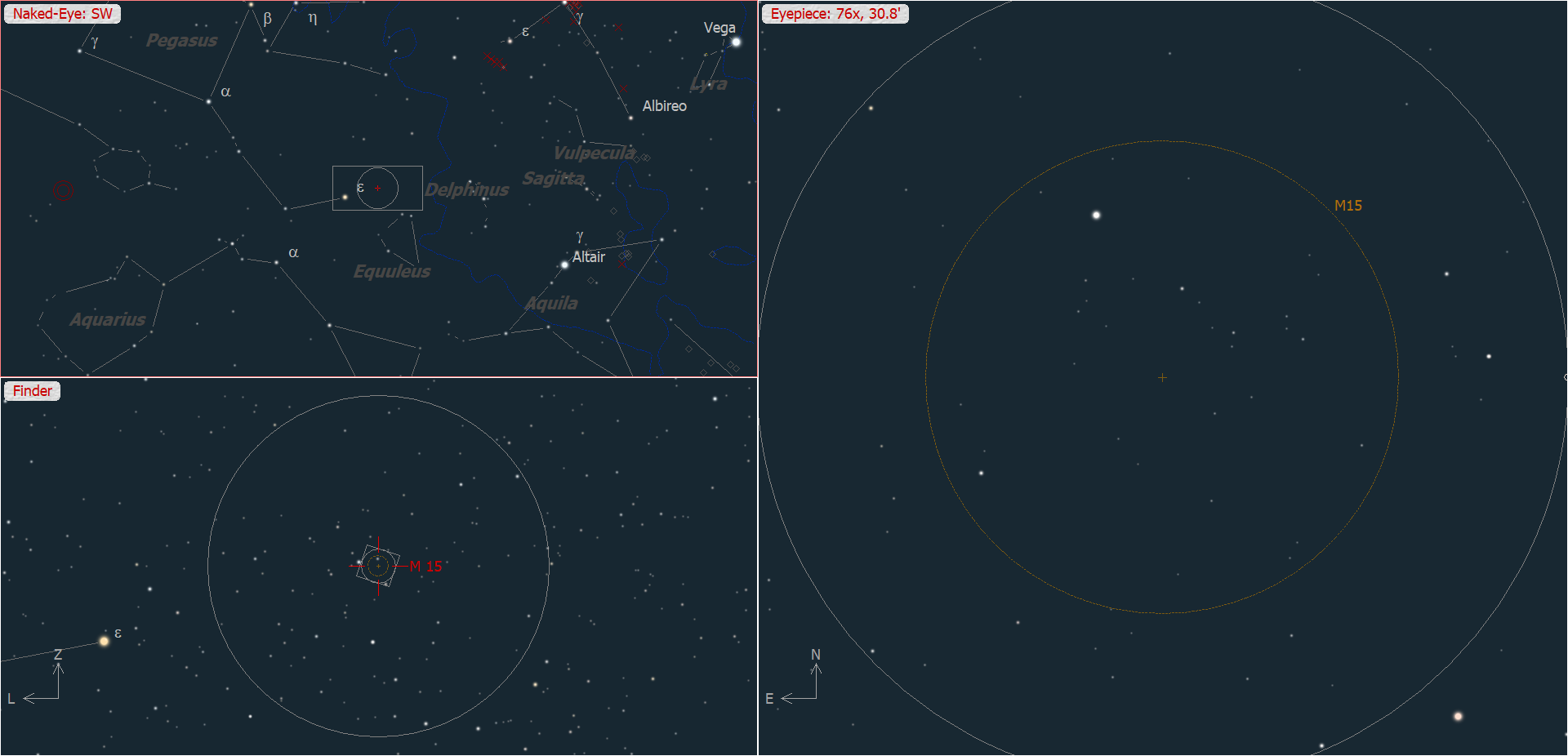 Cat’s eye nevel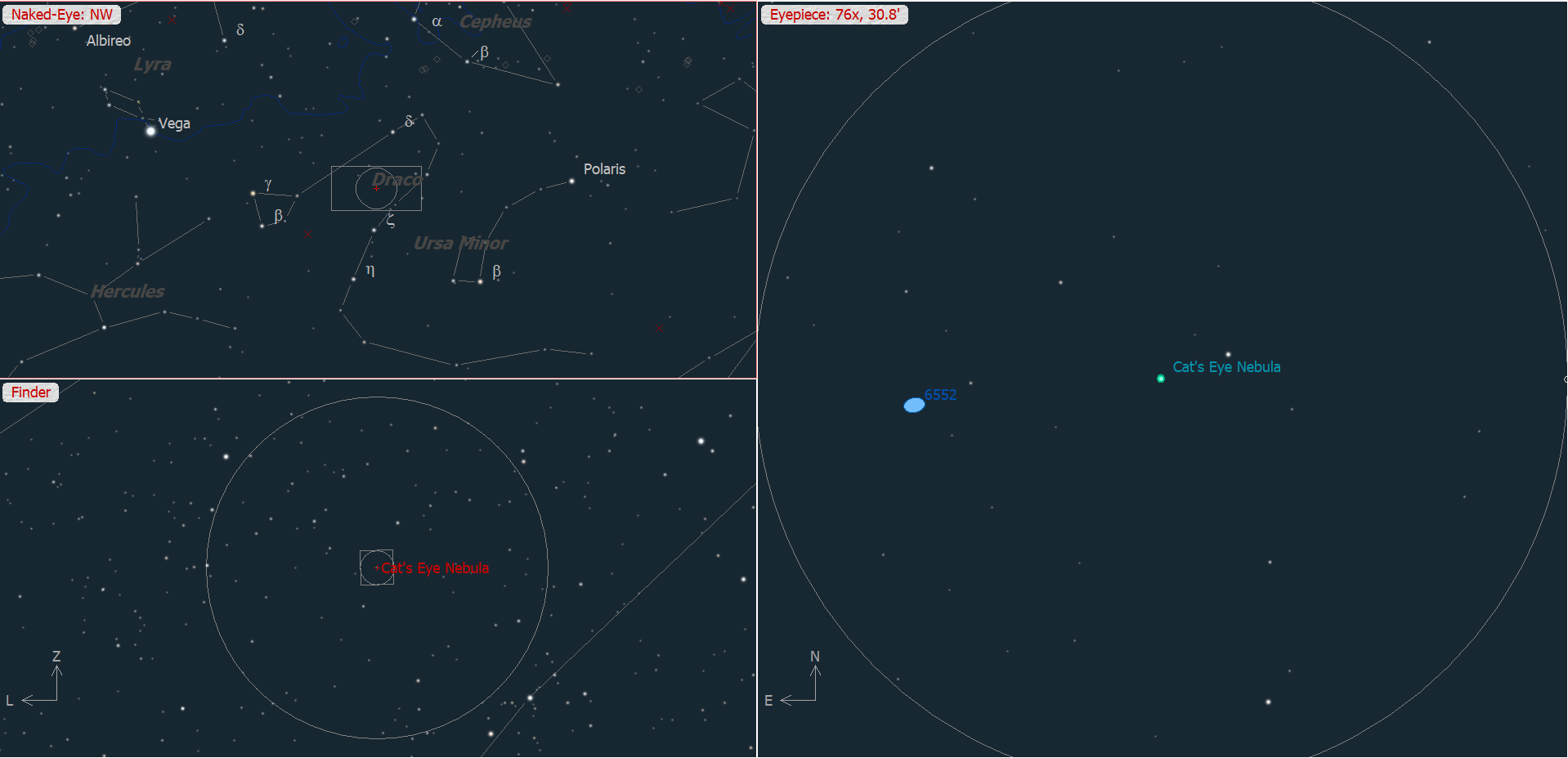 M92 bolhoop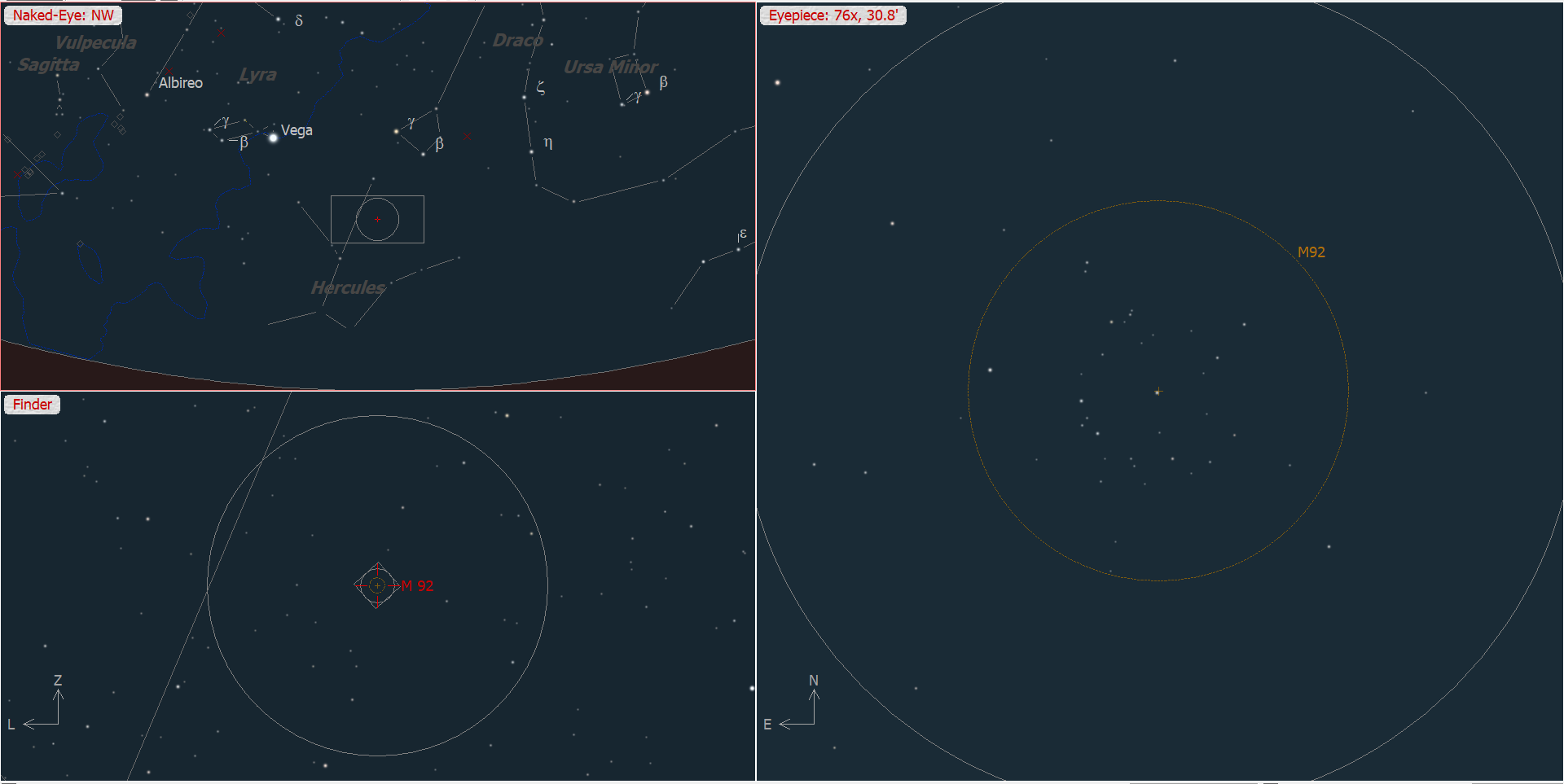 